                                        Расскажите детям о войне!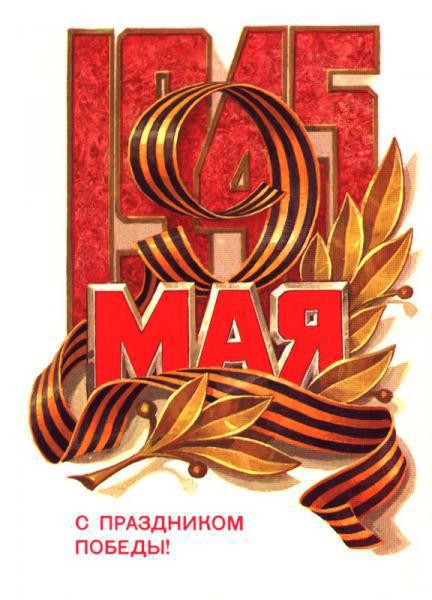 Смотря на подрастающее поколение, мы задаёмся вопросами: «Почему наши дети стали такие жестокие и бездушные?», «Почему они грубят и не уважают старших?», «Почему безразлично проходят мимо чужой боли и беды?», «Почему обижают младших?» и т.д.Не надо искать причину такого поведения далеко, она рядом. Посмотрите, на каких примерах воспитываются наши дети!!!Вы знаете? Что они смотрят по телевизору, что читают, в какие компьютерные игры играют, по каким сайтам, когда вас нет рядом, они ходят в паутине интернета?Вам не когда, вы заняты собой! Так откуда у наших детей будет развито чувство сострадания, откуда они будет знать что хорошо, а что плохо? На каких жизненных уроках они будут учиться?Когда в последний раз вы, не набегу  общались со своим ребёнком? Когда вместе с ним смотрели фильм, ходили в театр? Ответ известен — редко, не помню.
А когда ему рассказывали про своих родных и их жизни во время войны? И тут ответ ясен – никогда!!!!Взрослые делают ошибку, когда ограждают детей и не рассказывают им об ужасах главного события только что ушедшего в память двадцатого века – Второй Мировой Войны. Взрослые бояться нанести детям психологическую травму…Наши дети, к сожалению, воспитаны в конформизме, очень мало слышат, видят и не знают о той войне, о цене той Победы. Праздник 9 мая стал для них формальным – это выходной, парад, салют.А вы не задумывались, что если мы не извлечём уроки из прошлого и всё забудем, то этот ужас может вновь повториться! Время меняет суть событий. Рано или поздно цена Победы, — за которой «не постоим» — подсчитывается. Ведь уже видно, что наше такое отношение к истории приводит к тому, что уже гибнут люди.Уважаемые родители,  надо рассказывать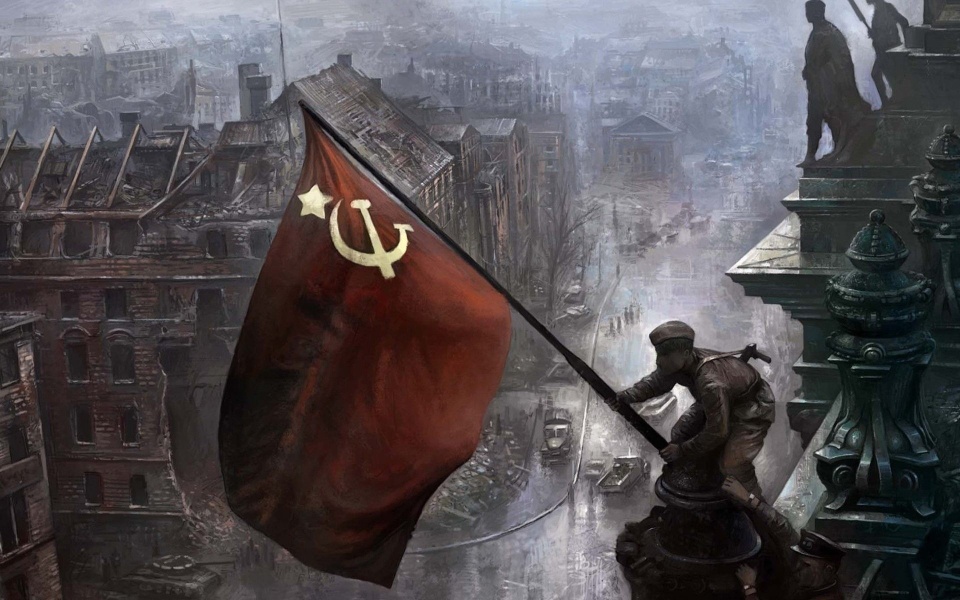  детям о войне!Современные дети ничего не знают! У них — своя война, которой отмечено их время. А Великая Отечественная почти уравнена в правах с Первой мировой — далекая, покрытая пылью история. Без личного смысла. Без всякого жизненного урока.Задумайтесь, ведь ещё немного и останется только один очевидец ВОВ. Защитников нашего Отечества, тех кто проливал кровь за нас уже давно нет, остались только дети войны, да и им не всегда удается передать тот надрыв, ту боль, что пережил народ в то страшное время.
Ведь у кого-то бабушка рыла окопы, у кого-то — родственники в эвакуации, в тылу работали для фронта. А может в блокадном Ленинграде переживали бомбёжки и падали в голодные обмороки, и хоронили своих близких. Кто-то был в концлагере, а кто-то ухаживал за ранеными и стирал одежду для бойцов. У кого-то родственники тушили зажигалки на крышах городов и разносили треугольники — фронтового письма. Чьи-то деды, в боях на фронте, проливали кровь за Родину, а чьи-то были в партизанах и боролись в тылу врага за наше будущее.Да почти каждою семью коснулась война. Сколько боли, страданий и мук перенесли наши предки! Дети должны знать, как жили люди в то страшное время!Это не должно повториться! 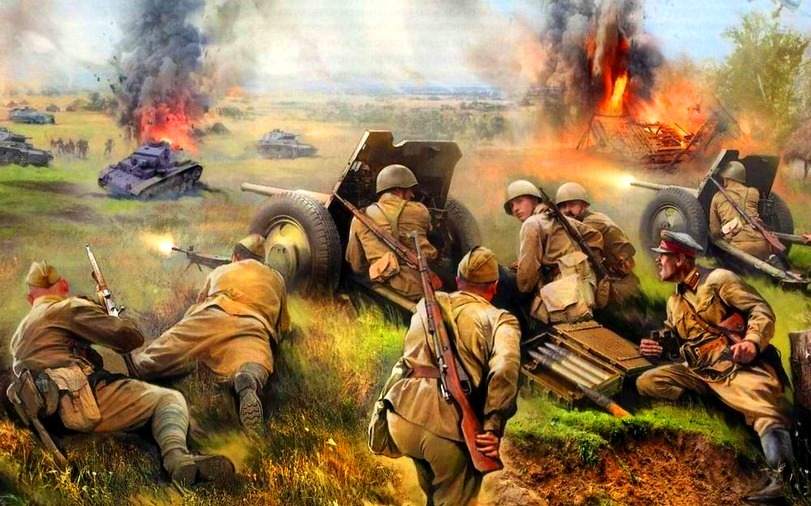 Так чего же мы молчим! Почему не говорим об этом нашим детям? Почему на этих жизненных примерах не учим своих детей БЫТЬ ЛЮДЬМИ?!! Расскажите детям о войне, о судьбах их родных, о подвигах их сверстников, о воинах Великой Отечественной Войны.
Ваши беседы с ребёнком, рассказы очевидцев, стихи, спектакли, книги, фильмы, написанные и созданные в военное и послевоенное время, ещё дают нам надежду, что живая связь времен пока ещё не прервётся.О Великой Отечественной войне написано много книг. Книги о войне нужно обязательно читать, через них передается память, уважение к подвигу, который совершили наши бабушки и дедушки.
Дети, читая и сопереживая описанным страданиям и боли, поймут, как ужасна война и как хорошо, когда её нет.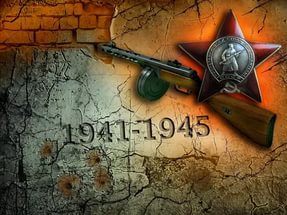 Подготовила воспитатель: Тизенгаузен О.И.(по материалам интернета)